Billeder fra E45 under snevejret d. 3. og 4. januar 2024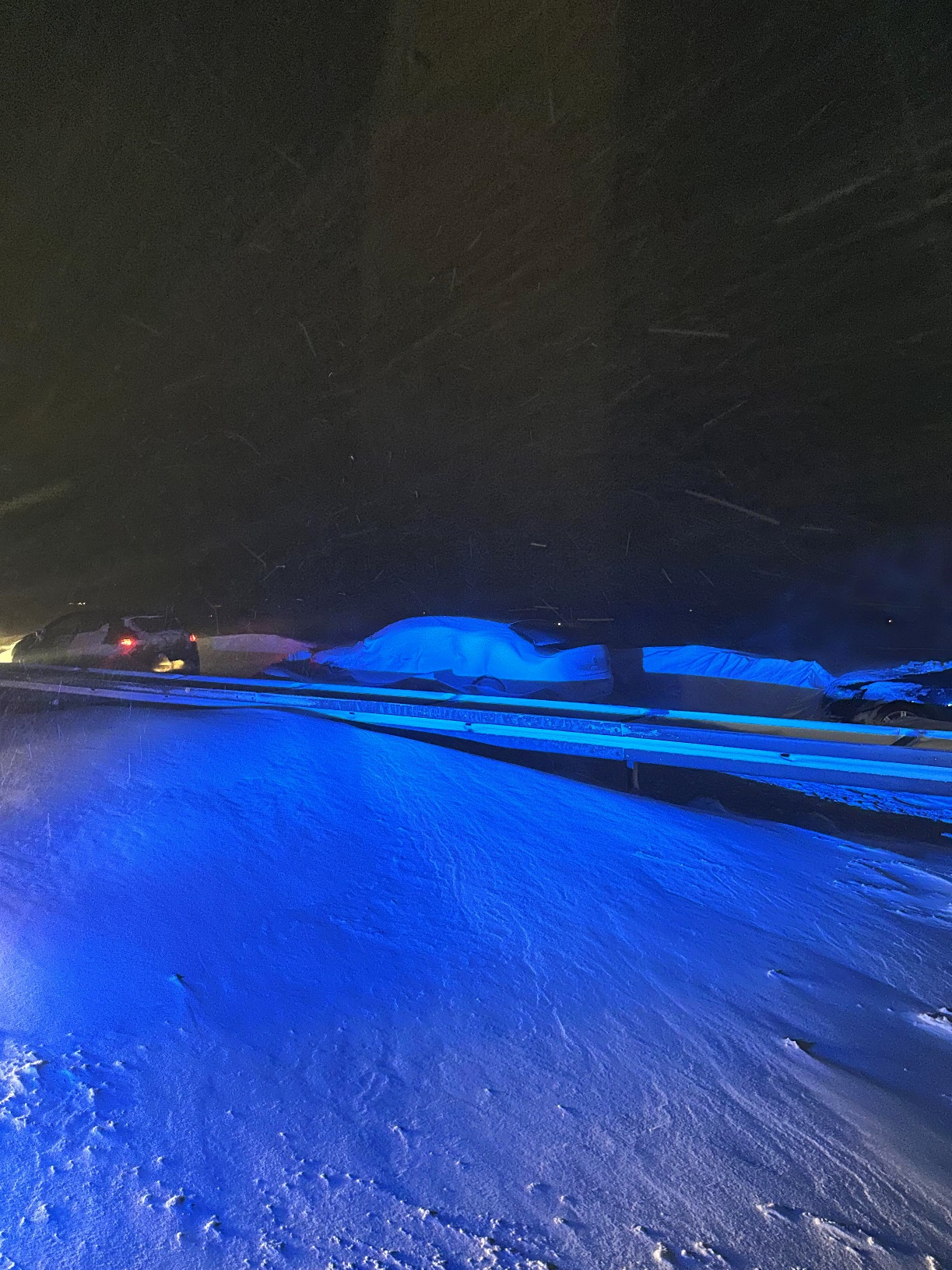 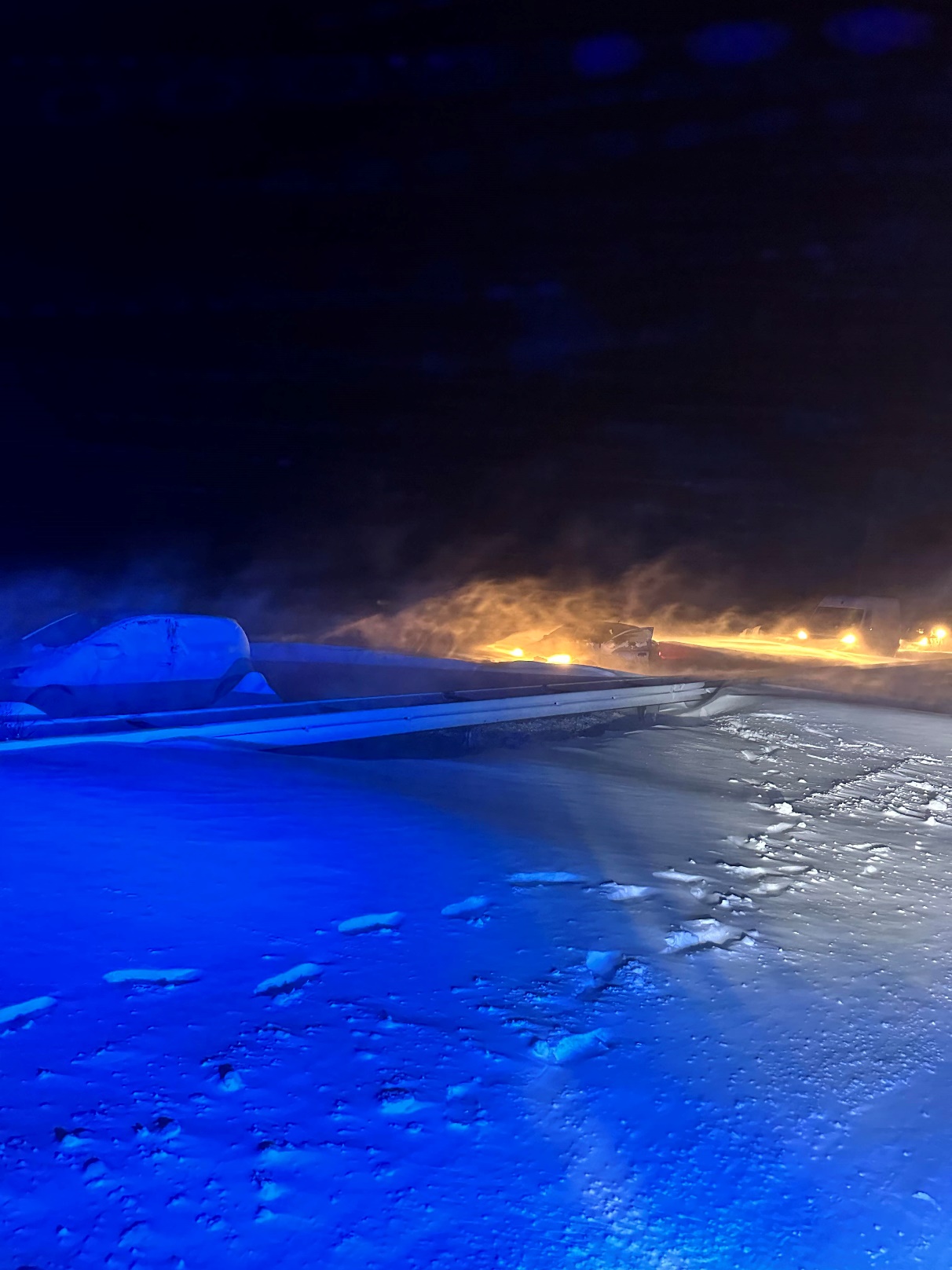 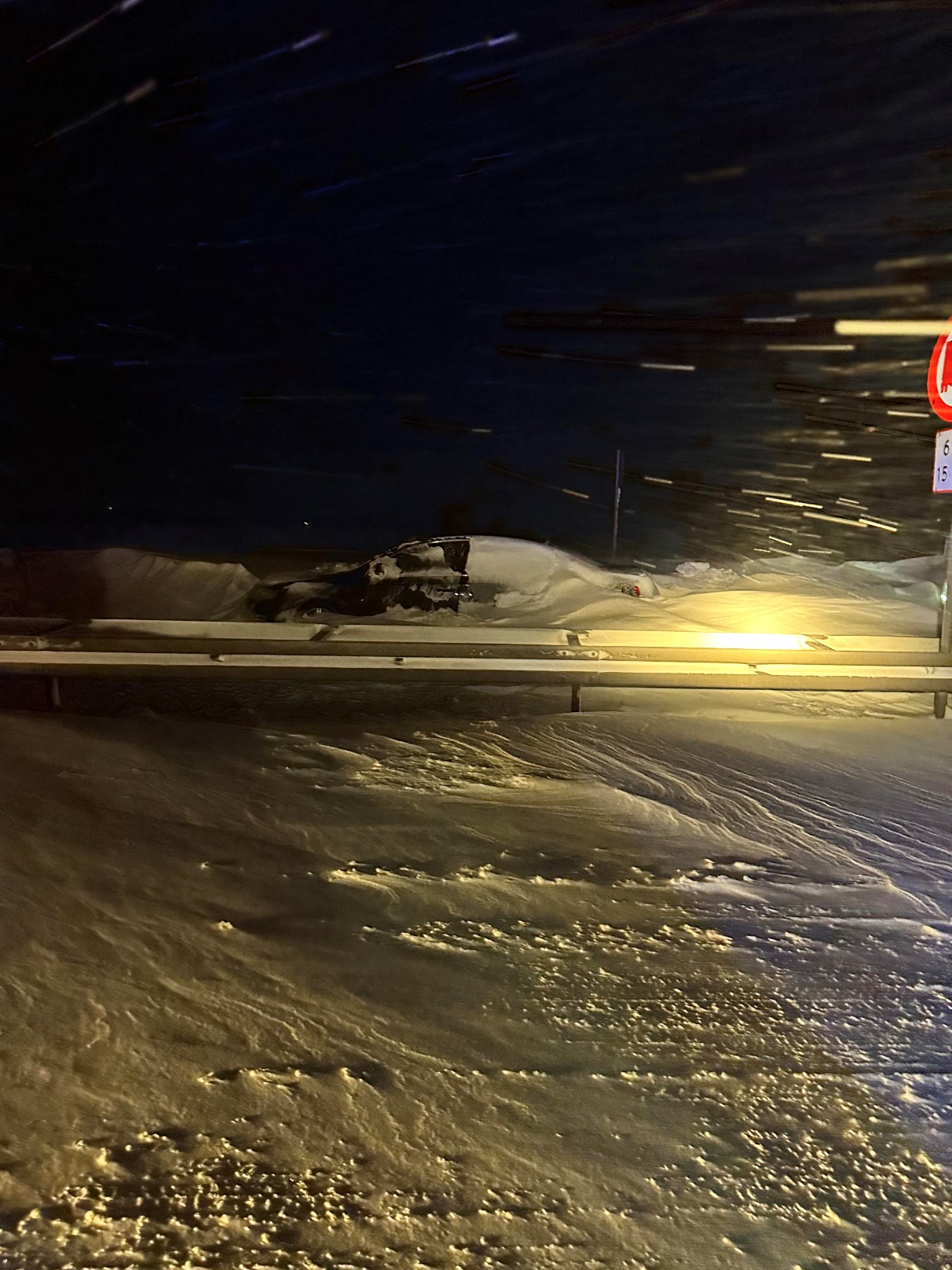 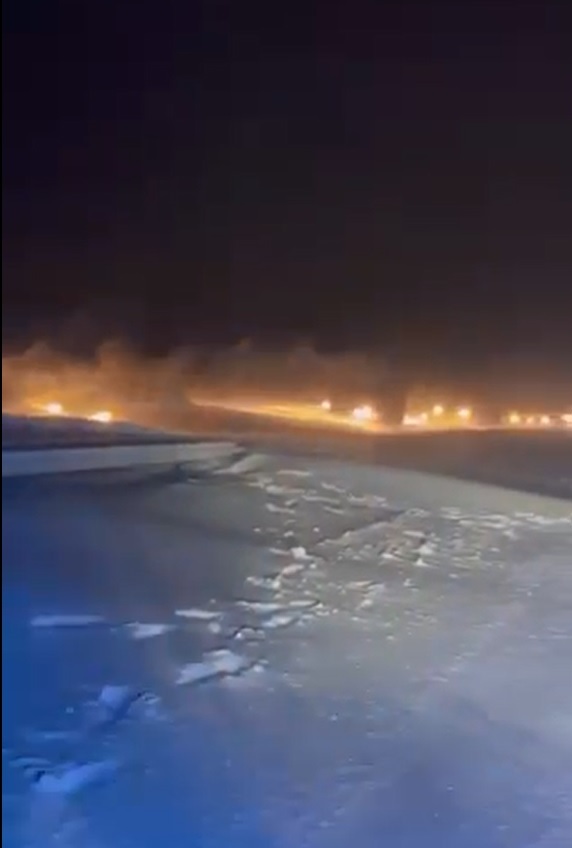 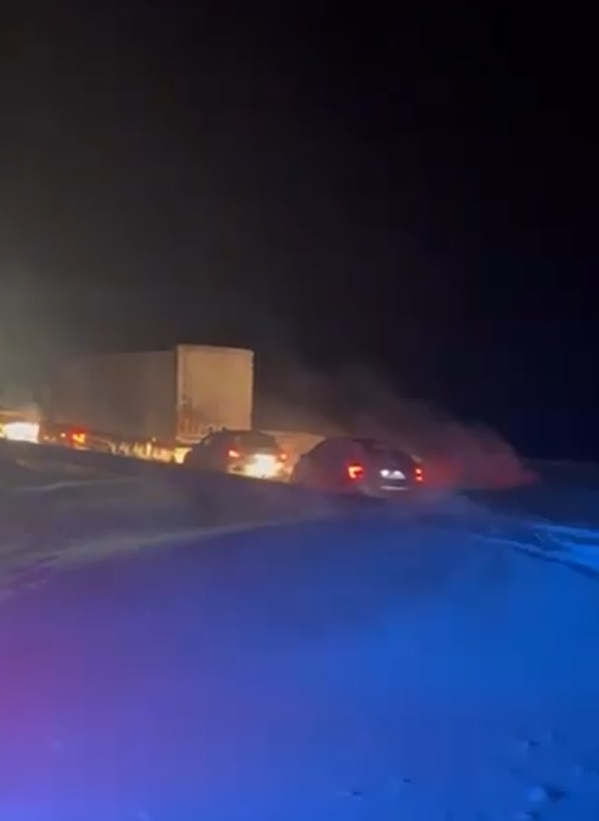 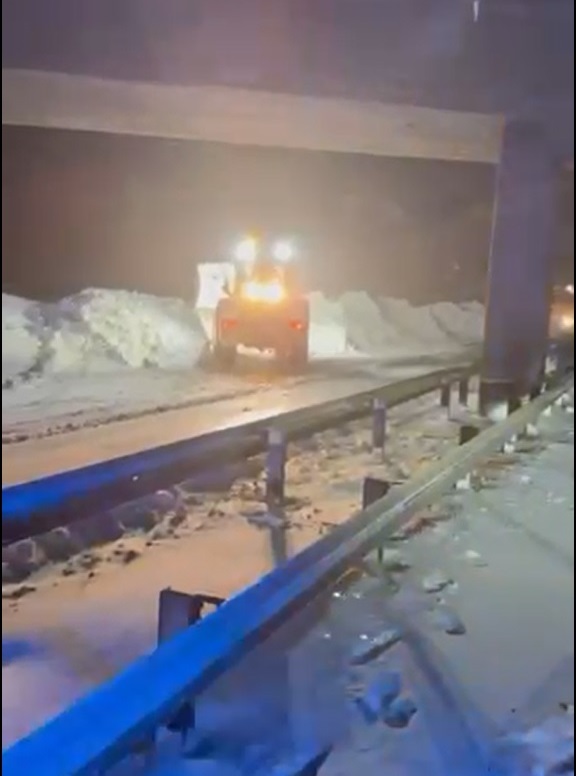 